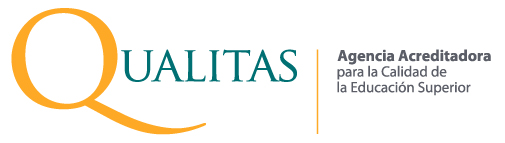 FORMULARIO DE ACREDITACIÓNPROGRAMAS DE MAGÍSTERAGENCIA ACREDITADORA QUALITASSeptiembre, 2016PRESENTACIONEste Formulario de Acreditación de Magíster debe ser presentado por los programas de postgrado que ofrecen las instituciones y que voluntariamente soliciten su acreditación.Es importante precisar que la información entregada por los programas debe ser coherente entre sí, veraz y debe responder a los estándares solicitados por la Agencia Acreditadora Qualitas, así como debe estar respaldada en documentación anexa que permita su validación. Al respecto, el programa se hace responsable de toda la información proporcionada a la Agencia Acreditadora Qualitas durante el proceso de acreditación, como antecedente válido, actualizado y pertinente para la evaluación.Los tópicos sobre los que está organizado el formulario son los siguientes:Identificación del programaContexto institucionalCaracterísticas y resultados del programaCuerpo académicoRecursos de apoyoCapacidad de autorregulaciónAnexos solicitados.Nota: En el caso de que el programa haya cambiado de nombre desde la acreditación anterior, debe adjuntar el decreto o resolución que da cuenta de este cambio.Los antecedentes a ser presentados por los programas que soliciten acreditación corresponden al Informe de Autoevaluación y al Formulario de Acreditación. El programa entregará a la Agencia Acreditadora Qualitas cinco ejemplares impresos de la documentación. Los anexos pueden ser presentados en una copia. El programa deberá entregar respaldo electrónico de la totalidad de la información (incluyendo los anexos).NOTA IMPORTANTE ACERCA DE LAS TABLAS: Las tablas que se detallan a continuación están vinculadas a Excel y contienen fórmulas para facilitar su llenado. Para editarlas es necesario hacer doble click en la tabla, completar los datos y luego hacer click fuera de la tabla para cerrarla. Las tablas que contienen fórmulas son las siguientes: 3.2.3; 3.2.6; 3.2.7; 3.4.1; 3.4.2; 3.4.5; 4.1.1; 4.1.2; 5.1.5; 5.1.6.INDICEIDENTIFICACION DEL PROGRAMADirector/Jefe del programa (en caso de que el programa forme parte de un convenio interinstitucional y cuente con más de un Director/Jefe, se deberán replicar los antecedentes solicitados a continuación).¿El programa ha sido acreditado anteriormente? Si la respuesta es afirmativa, acompañe copia de la documentación correspondiente (Anexo 4):Observaciones (indique antecedentes adicionales sobre la “Identificación del Programa”, si lo estima pertinente)CONTEXTO INSTITUCIONAL2.1 ENTORNO INSTITUCIONALPertinencia del programa en el contexto disciplinarExperiencia institucional en el área disciplinar del programa2.2 SISTEMA DE ORGANIZACIÓN INTERNAEstructura organizativa y descripción de funciones de los integrantes del comité académico, u órgano equivalente, responsable de la gestión del programa. (Describa las funciones y atribuciones de los miembros del Comité Académico del programa.)Composición del comité académico u órgano equivalente responsable de la gestión del programa. (Describa los distintos cargos e incluya los nombres de los miembros del Comité Académico).Funcionamiento del comité académico u órgano equivalente responsable de la gestión del programa. (Indique los mecanismos, criterios y/o normas para el funcionamiento del Comité Académico u órgano equivalente responsable de la gestión del programa.)2.3 OBSERVACIONES (indique antecedentes adicionales sobre “Contexto Institucional”, si lo estima pertinente).CARACTERÍSTICAS Y RESULTADOS DEL PROGRAMACARÁCTER, OBJETIVOS Y PERFIL DE EGRESOCarácter del programa. (Explicite  si el programa es académico, profesional o mixto).Objetivos del programa. (Explicite los objetivos generales y específicos que el programa pretende alcanzar en la formación de sus estudiantes, en el marco del contexto correspondiente. En el caso de tener menciones, especificar los objetivos por mención).Perfil de graduación. (Explicite los principales conocimientos, habilidades y aptitudes que se espera lograr en los graduados y otros resultados de aprendizaje que sean relevantes. En el caso de tener menciones, especificar el perfil de graduación por mención).Explique cómo se obtuvo el perfil de graduación, con qué periodicidad se revisa y cuáles son sus mecanismos de seguimiento y evaluación. Líneas de investigación y/o áreas de desarrollo del programa.REQUISITOS DE ADMISIÓN Y PROCESO DE SELECCIÓNRequisitos de admisión. (Indique los requisitos de ingreso al programa, tales como: estudios previos, dominio de idiomas, promedio de notas, entrevistas u otros).Perfil de ingreso. (Explicite el perfil de ingreso definido por el programa).Criterios y sistema de selección. (Indique los procedimientos contemplados en el proceso de selección de estudiantes - presentación de antecedentes, entrevista, examen u otros - con las pautas, instrumentos, criterios establecidos y sus respectivas ponderaciones).Relación entre postulantes y aceptados (últimos 5 años). (Complete la tabla, indicando por año de admisión (cohorte): número de postulantes al programa, número de aceptados y número de matriculados, incluyendo la Tasa de Aceptación (aceptados/postulantes)).Ver instrucciones de llenado en página 1Origen disciplinar de los estudiantes (últimos 5 años). (Complete la tabla con los datos de los estudiantes matriculados de las cohortes ingresadas en los últimos 5 años, indicando sus títulos o grados, agrupando programas similares).Origen institucional de los estudiantes (últimos 5 años). (Complete la tabla con los datos de los estudiantes matriculados de las cohortes ingresadas en los últimos 5 años, indicando sus instituciones de origen).Evolución de las características de los estudiantes matriculados en el programa. (Señale la evolución de la matrícula de las cohortes ingresadas en los últimos 5 años, con respecto a la institución de origen de los matriculados).Ver instrucciones de llenado en página 1Articulación pregrado-postgrado. (Si el programa presenta articulación pregrado-postgrado, señalar por cohorte, los estudiantes que provengan de ésta, en los últimos 10 años).Ver instrucciones de llenado en página 1ESTRUCTURA DEL PROGRAMA Y PLAN DE ESTUDIOSEstructura curricular. (Señale un esquema sintetizado del currículum del programa, incluyendo los años, semestres, trimestres u otro en los que se cursa cada asignatura).Listado de cursos en los últimos 5 años. (Deberá informarse el nombre oficial de la actividad curricular para los años que está informando el programa, el (los) académico (s) que lo imparten, carácter (obligatorio, electivo y/o nivelación), la carga horaria total, su equivalencia en créditos o sistema de carga horaria propio de la institución, el período académico dictado (ejemplo: primer año; quinto semestre; cuarto trimestre u otro), la duración total teórica expresada en semestres, la equivalencia del creditaje según el Sistema de Créditos Transferibles e indicar la definición de crédito o unidad equivalente. Si el curso está descontinuado, indicarlo en la columna “período”).Metodología de enseñanza-aprendizaje y sistema de evaluación del desempeño académico de los estudiantes. (Indique la metodología de enseñanza-aprendizaje y el sistema de evaluación del desempeño académico de los estudiantes. Éstos deben ser coherentes con los objetivos y perfil de graduación del programa, deben encontrarse claramente establecidos y ser conocidos por académicos y estudiantes).Evaluación y actualización del plan de estudios. (Indique los mecanismos, disposiciones e instrumentos que permiten evaluar el plan de estudios y las actividades académicas, incluyendo la periodicidad de estas acciones. Señale los mecanismos de actualización que se desprenden de dicha evaluación).Sistema de graduación. (Se solicita que la información declarada sea la misma contenida en el Reglamento de Funcionamiento del Programa. La unidad debe definir: a) requisitos de graduación; b) características de la actividad de graduación; c) criterios de evaluación aplicados; y d) salidas intermedias contempladas por el programa, en caso que corresponda).PROGRESIÓN DE ESTUDIANTES Y EVALUACIÓN DE RESULTADOSProgresión de estudiantes (últimos 10 años). (Especifique el número de estudiantes ingresados en los últimos 10 años por cohorte e indicar su situación académica actual, de acuerdo a la cohorte respectiva). Ver instrucciones de llenado en página 1Matrícula y graduación (últimos 5 años). (Indicar el total de estudiantes matriculados, en ciclo final y graduados del programa en los últimos 5 años - sin considerar cohorte de ingreso. Velar que el número de graduados declarados sean consistentes con el número de Fichas de Tesis.).Ver instrucciones de llenado en página 1Seguimiento de estudiantes que se encuentran realizando su tesis o actividad formativa equivalente (no incluir estudiantes graduados). (Indique el nivel de avance del trabajo de tesis o actividad formativa equivalente, incluyendo la cohorte de ingreso al programa de cada tesista, su nombre, nombre del profesor guía o tutor y tema de tesis).Permanencia en el programa (últimos 5 años). (Indique, según nombre del graduado y su respectiva Ficha de Actividad de Graduación, el tiempo empleado en las actividades académicas mencionadas. Velar que los datos declarados sean consistentes con las Ficha de Actividad de Graduación del Anexo Nº7).Tabla de deserción (últimos 10 años). (Señale los casos en los que ha existido deserción y sus causales en términos generales). Ver instrucciones de llenado en página 1* Los matriculados incorporados en esta columna deben coincidir con la columna de ingresados en la Tabla 3.4.1Mecanismo de seguimiento de deserción. (Indique los mecanismos y acciones tendientes a disminuir la deserción, si así corresponde).Seguimiento de graduados (últimos 5 años). (Indique, según año de graduación, la situación ocupacional antes de ingresar al programa y la situación posterior a la graduación de cada graduado. Para cada cohorte agregue tantas filas como graduados tenga el programa).Mecanismo de seguimiento de graduados. (Indique cuál es el mecanismo de seguimiento de graduados).OBSERVACIONES (indique antecedentes adicionales sobre características y resultados del programa, si lo estima pertinente)CUERPO ACADEMICOCARACTERÍSTICAS GENERALESDedicación de académicos al programa y la institución (Complete la tabla indicando la cantidad de horas que los académicos dedican al programa y a la institución, según el tipo de actividad realizada. Si es necesario, agregue las filas que correspondan en cada categoría para dar cuenta de todos los académicos del programa). Ver instrucciones de llenado en página 1Dedicación: 	1:   Horas semanales dedicadas a gestión.	2:   Horas semanales dedicadas a docencia directa e indirecta.	3:   Horas semanales dedicadas a investigación.* Se entenderá por claustro académico, al conjunto de académicos habilitados para dirigir tesis; por núcleo, al conjunto de profesores habilitados para guiar, dirigir o tutelar la actividad de graduación.** Se entenderá por profesores colaboradores a aquellos que tienen una dedicación parcial al programa, como por ejemplo, profesores de asignaturas específicas. *** Se entenderá por profesores visitantes a los docentes invitados que realizan actividades académicas específicas.Académicos según grado académico, vínculo con el programa y dedicación (Complete la tabla indicando el número de académicos que componen el claustro o núcleo -según corresponda-, el cuerpo de profesores colaboradores y visitantes, según el grado académico máximo obtenido y el tiempo de dedicación al programa). Ver instrucciones de llenado en página 1	Dedicación:	1: Hasta 10 horas semanales.		2: De 11 a 20 horas semanales.		3: Más de 20 horas semanales.TRAYECTORIA, PRODUCTIVIDAD Y SUSTENTABILIDADProductividad del cuerpo académico. (Completar la siguiente tabla con la productividad del claustro académico o núcleo - cuando corresponda - y profesores colaboradores para los últimos 5 años, en base a las fichas docentes (Anexo Nº8). En el caso de indicar otras publicaciones u otros proyectos señalar a pie de página, cuáles se están considerando. En caso de contar con patentes u otros tipos de productividad importante para la disciplina (libros, capítulos de libros, proyectos arquitectónicos, obras, entre otros), incorporar en columnas adicionales.).Experiencia en dirección de tesis. (Incluir en la siguiente tabla el número de tesis de magíster y doctorado terminadas que ha guiado cada académico del claustro o núcleo (cuando corresponda) en los últimos 10 años).Líneas de investigación o áreas de desarrollo (según corresponda). (Indicar en la siguiente tabla las líneas de investigación o áreas de desarrollo (según corresponda de acuerdo al carácter del magíster) desarrolladas por el programa, el nombre y el número de los académicos que sustentan cada una de ellas).DEFINICIONES REGLAMENTARIASModalidades utilizadas y criterios considerados para la selección de académicos para su incorporación al programa. Modalidades utilizadas y criterios considerados para la selección de académicos como directores de tesis (o actividad formativa equivalente). Describir las políticas y mecanismos que se utilizan para la renovación de la planta académica del programa. Procedimiento utilizado para la evaluación del desempeño docente. OBSERVACIONES (indique antecedentes adicionales “Cuerpo Académico”, si lo estima pertinente)RECURSOS DE APOYOAPOYO INSTITUCIONAL E INFRAESTRUCTURADescribir espacios físicos exclusivos y compartidos de que disponen los profesores y estudiantes para las actividades del programa.Describir laboratorios, bibliotecas y otras instalaciones que utilizan los profesores y estudiantes del programa, con su respectivo equipamiento.Centro de documentación del programa.Suscripciones vigentes a revistas especializadas y/o acceso virtual a publicaciones en el área del programa. (Indique en detalle las principales revistas y especificar su nivel de acceso, por ejemplo, a texto completo, solo resumen, entre otros).Recursos bibliográficosIndicar las licencias de software para la especialidad del programa (si es pertinente). Describir los mecanismos de actualización y/o adquisición de recursos bibliográficos y equipamiento (indicar presupuesto anual).Becas y evolución de la ayuda estudiantil. (Indique modalidad de becas que el programa dispone y complete el cuadro respecto a evolución de la ayuda estudiantil otorgada a los estudiantes. Considerar tipos de becas adjudicadas, número de beneficiarios y monto del beneficio (en miles de $) en los años solicitados).Ver instrucciones de llenado en página 1Financiamiento para otras actividades complementarias. (Describa las ayudas económicas con que cuenta el programa para apoyar la participación de estudiantes en actividades complementarias, como pasantías, congresos de especialidad, entre otros. Además, indique el número de estudiantes que han podido acceder a este beneficio en los últimos 5 años y los montos asociados a ellos). Ver instrucciones de llenado en página 1VINCULACIÓN CON EL MEDIOConvenios de colaboración vigentes. (Describa los convenios de apoyo, vigentes y formalizados, además del alcance de cada uno de ellos. Se deberá especificar el número de profesores y estudiantes que los han utilizado en los últimos 5 años y el tipo de actividad que realizaron. Se solicita adjuntar los convenios vigentes y formalizados en Anexo Nº5 del presente Formulario de Antecedentes).Actividades nacionales e internacionales de la especialidad en que han participado académicos y estudiantes del programa. (Mencione las actividades -congresos, pasantías, coloquios, seminarios, u otros- en que han participado estudiantes y académicos del Programa en los últimos 5 años. Estas actividades deben estar relacionadas con el área de especialidad del Programa y pueden ser del ámbito nacional o internacional).OBSERVACIONES  (indique antecedentes adicionales para “Recursos de Apoyo”, si lo estima pertinente)CAPACIDAD DE AUTORREGULACIÓNOTROS PROCESOS DE EVALUACIÓN (Indique, cuando corresponda, si el programa realiza o ha realizado procesos de evaluación o autoevaluación distintos a los procesos de acreditación nacional).DIFUSIÓN DEL PROGRAMA  (Indique los medios de difusión empleados tanto a nivel nacional como internacional, así como, el tipo de información que se entrega y/o se publica respecto de los servicios ofrecidos y las condiciones esenciales con las que deben cumplir los estudiantes para cursar el programa. Señale si existe algún análisis sobre la efectividad de los medios de difusión en términos de la captación de estudiantes).SÍNTESIS DE LOS AVANCES RESPECTO DEL PROCESO DE ACREDITACIÓN ANTERIOR. (Completar sólo aquellos programas que han sido acreditados previamente. Indique los avances del programa respecto de las debilidades u observaciones planteadas en la última acreditación y otros indicadores relevantes del período. Señale en forma precisa los resultados y avances logrados en el período posterior a su última acreditación, demostrando la forma en que se han resuelto las observaciones formuladas como resultado de dicho proceso. Incluya también otros indicadores relevantes respecto de resultados y productividad, en el marco de los criterios de evaluación para programas de postgrado actualmente vigentes).ANEXOS MÍNIMOS SOLICITADOS	Anexo Nº 1:	Resolución de la creación del programa y sus modificaciones (si corresponde).Anexo Nº 2:	Reglamento vigente de funcionamiento del programa. Anexo Nº 3:	Reglamento de postgrado de la institución (si lo hubiere).Anexo Nº 4:	Documentos de Acreditación, si corresponde. En el caso de acreditaciones CONAP, adjuntar carta de notificación del juicio de acreditación e informe de evaluación. En el caso de acreditaciones CNA o agencias privadas, adjuntar acuerdo de acreditación correspondiente.Anexo Nº 5:	Convenios de colaboración vigentes y formalizados.Anexo Nº6:	Programa de los cursos y demás actividades. Utilizar únicamente este formato.Anexo Nº 7:	Ficha actividad de graduación (tesis o actividad formativa equivalente) aprobadas en el programa en los últimos 5 años. Utilizar únicamente este formato.Anexo Nº 8:	Ficha Docente, completar para cada uno de los académicos que conforman el cuerpo académico del programa. No es necesario incluir fichas de académicos visitantes. Utilizar únicamente este formato.Nombre del programa (mencione el nombre completo del programa según normativa institucional vigente)Grado(s) otorgado(s) por el programa (mencione el o los grados que otorga el programa según normativa institucional vigente, considerando menciones y grados intermedios)Universidad/InstituciónFacultad/Instituto o equivalenteDepartamento/Escuela o equivalenteAño de creación y año inicio del programa (indique año de creación y año de inicio de actividades académicas del programa. En caso de discontinuidad, agregar fechas de cierre y reinicio)Sede(s) (Sede: conjunto de campus, centros docentes, facultades, escuelas, direcciones, unidades e institutos con que cuenta la institución en una ciudad determinada, o en  sus  cercanías,  y  que  están  permanentemente  al  servicio  de  las  actividades  académicas propias de las carreras y programas que imparte)Modalidad(es) (presencial, semi-presencial, a distancia u otra alternativa definida por el programa)Jornada(s) (diurna, vespertina u otra alternativa definida por el programa)Dedicación(es) (exclusiva, parcial u otra alternativa definida por el programa)Matrícula y arancel (Señalar matrícula y arancel anual del año en curso)Sistema de ingreso (semestral, anual, bienal)Horario de clasesArticulación pregrado-postgrado (indique si el programa contempla algún tipo de articulación y las características de ésta)Área del Conocimiento a la que está adscrita en SIESNombre CargoDirecciónCiudad/RegiónTeléfonoCorreo electrónicoSíNoTítulo o gradoNúmero de alumnosInstituciónNúmero de alumnosNombre del curso o seminarioAcadémico(s) a cargoCarácter(obligatorio, electivo y/o nivelación)Carga horaria totalCréditos totalPeríodoDuración teórica del programaDuración total en horas de trabajo efectivoDefinición crédito/unidad equivalente propia del programaDefinición del crédito Sistema de Créditos Transferibles (SCT)Total equivalencia del creditaje del programa, según SCTAño cohorte de ingresoNombre estudiante en actividad de graduaciónProfesor guía o tutorTema de la actividad de graduaciónNivel de avance de la actividad de graduaciónAño 1Año 1Año 1Año 2Año 2Año 2Año 3Año 3Año 3Año 4Año 4Año 4Año 5Año 5Año 5Nombre del graduadoMes y año de ingresoFecha defensa actividad de graduaciónTiempo empleado en el período lectivo (en semestres)Tiempo empleado en el desarrollo de la actividad de graduación hasta la defensaTiempo total de permanencia en el programa (en semestres)DATOS DEL GRADUADODATOS DEL GRADUADOIMPACTO DEL PROGRAMA EN SU SITUACIÓN ACADÉMICA / PROFESIONAL(Ej. comparación de publicaciones ISI antes/después de cursar el programa; cambio de trabajo o ascenso; aceptación en programa de doctorado; etc.)Año de graduaciónNombre Grado/ tituloIMPACTO DEL PROGRAMA EN SU SITUACIÓN ACADÉMICA / PROFESIONAL(Ej. comparación de publicaciones ISI antes/después de cursar el programa; cambio de trabajo o ascenso; aceptación en programa de doctorado; etc.)Año 1Año 1Año 1Año 2Año 2Año 2Año 3Año 3Año 3Año 4Año 4Año 4Año 5Año 5Año 5NombreAcadémicoNombreAcadémicoAño ingreso al programaPublicaciones de la línea de investigación del programaPUBLICACIONESPUBLICACIONESPUBLICACIONESPUBLICACIONESPUBLICACIONESPROYECTOS INVESTIGACIÓNPROYECTOS INVESTIGACIÓNPROYECTOS INVESTIGACIÓNOTRO TIPO DE PRODUCTIVIDADOTRO TIPO DE PRODUCTIVIDADOTRO TIPO DE PRODUCTIVIDADOTRO TIPO DE PRODUCTIVIDADNombreAcadémicoNombreAcadémicoAño ingreso al programaPublicaciones de la línea de investigación del programaISIScieloScopusCapítulos de libroLibroFONDECYTFONDECYTOtrosPatentesAsesoría/ consultoríaObrasOtrosNombreAcadémicoNombreAcadémicoAño ingreso al programaPublicaciones de la línea de investigación del programaISIScieloScopusCapítulos de libroLibroTOTALIROtrosPatentesAsesoría/ consultoríaObrasOtrosCLAUSTRO/NÚCLEO|CLAUSTRO/NÚCLEO|CLAUSTRO/NÚCLEO|CLAUSTRO/NÚCLEO|CLAUSTRO/NÚCLEO|CLAUSTRO/NÚCLEO|CLAUSTRO/NÚCLEO|CLAUSTRO/NÚCLEO|CLAUSTRO/NÚCLEO|CLAUSTRO/NÚCLEO|CLAUSTRO/NÚCLEO|CLAUSTRO/NÚCLEO|CLAUSTRO/NÚCLEO|CLAUSTRO/NÚCLEO|CLAUSTRO/NÚCLEO|CLAUSTRO/NÚCLEO|12345TOTAL CLAUSTRO/NÚCLEO (A)TOTAL CLAUSTRO/NÚCLEO (A)TOTAL CLAUSTRO/NÚCLEO (A)PROFESORES COLABORADORESPROFESORES COLABORADORESPROFESORES COLABORADORESPROFESORES COLABORADORESPROFESORES COLABORADORESPROFESORES COLABORADORESPROFESORES COLABORADORESPROFESORES COLABORADORESPROFESORES COLABORADORESPROFESORES COLABORADORESPROFESORES COLABORADORESPROFESORES COLABORADORESPROFESORES COLABORADORESPROFESORES COLABORADORESPROFESORES COLABORADORESPROFESORES COLABORADORES1234567TOTAL PROFESORES COLABORADORES (B)TOTAL PROFESORES COLABORADORES (B)TOTAL PROFESORES COLABORADORES (B)PRODUCTIVIDAD TOTAL ACADÉMICOS (A+B)PRODUCTIVIDAD TOTAL ACADÉMICOS (A+B)PRODUCTIVIDAD TOTAL ACADÉMICOS (A+B)TOTAL DE ACTIVIDADES DE GRADUACIÓN DIRIGIDASTOTAL DE ACTIVIDADES DE GRADUACIÓN DIRIGIDASTOTAL DE ACTIVIDADES DE GRADUACIÓN DIRIGIDASTOTAL DE ACTIVIDADES DE GRADUACIÓN DIRIGIDASNOMBRE ACADÉMICODel Programa Otros programas de Magister Doctorado TOTALTOTALLÍNEA DE INVESTIGACIÓN O ÁREA DE DESARROLLONOMBRES DE ACADÉMICOS RELACIONADOSNº ACADÉMICOS POR LÍNEA O ÁREATIPO DE ACADÉMICO (Claustro/Núcleo, Colaborador o Visitante)Informe el porcentaje de cobertura de las bibliografías mínimas y complementarias del plan de estudios del magister según los actuales recursos existentes en bibliotecaPorcentaje de bibliografía mínimaInforme el porcentaje de cobertura de las bibliografías mínimas y complementarias del plan de estudios del magister según los actuales recursos existentes en bibliotecaPorcentaje de bibliografía complementariaInforme el número de ejemplares por alumno de los libros de bibliografía mínima.Ejemplares/AlumnoInforme el número de ejemplares por alumno de los libros de bibliografía mínima.¿Concuerda con los estándares establecidos por la institución? Informe el número de ejemplares por alumno de los libros de bibliografía mínima.¿Concuerda con los estándares establecidos por la institución? SíNo Informe el número de ejemplares por alumno de los libros de bibliografía mínima.¿Concuerda con los estándares establecidos por la institución? Informe el número de ejemplares por alumno de los libros de bibliografía mínima.Explicite cuál es el estándar para estos efectos.Colección en hemeroteca, relacionados con la(s) línea(s) de investigación/desarrollo del programaNº de revistas (títulos)Colección en hemeroteca, relacionados con la(s) línea(s) de investigación/desarrollo del programaEjemplares/AlumnoBases de datos electrónicas disponibles para los estudiantes y académicos del programaIndique los nombres de las bases de datos relacionadas con la(s) línea(s) de investigación/desarrollo del programaDescriba la política de ayuda estudiantil en postgrado. Defina sus objetivos, características y las fuentes de financiamiento y características de cada una de las becas descritas. ConvenioActividad realizadaAño suscripciónNº estudiantes beneficiadosNº académicos beneficiadosAñoActividadNº estudiantes beneficiadosNº académicos beneficiadosAño 1Año 1Año 1Año 2Año 2Año 2Año 3Año 3Año 3Año 4Año 4Año 4Año 5Año 5Año 5TOTALTOTALDebilidades u observaciones acreditación anteriorAcciones de mejoramientoIndicadoresAvancesNombre del cursoDescripción del cursoObjetivosContenidosModalidad de evaluaciónBibliografía Básica:Bibliografía Recomendada:Nombre del graduadoMes y año de ingreso al programaTítulo actividad de graduaciónDirector(a)  actividad de graduaciónFecha de aprobación del proyecto (indique mes y año)Fecha de la defensa de la actividad de graduación (indique mes y año)Publicaciones (si las hubiere referidas exclusivamente a la tesis, indique las referencias bibliográficas e indique en negrita el auto principal.Indexada (identificar ISI, Scielo, Latindex, u otra):Autor(es), año, nombre, lugar, editorial, estado, ISSN. Incluir factor de impacto de la revista, si es pertinente.Publicaciones (si las hubiere referidas exclusivamente a la tesis, indique las referencias bibliográficas e indique en negrita el auto principal.No indexada: Autor(es), año, nombre, lugar, editorial, estado.Publicaciones (si las hubiere referidas exclusivamente a la tesis, indique las referencias bibliográficas e indique en negrita el auto principal.Patentes: Autor(es), año, nombre, estado.Resumen (máximo 200 palabras)Nombre del académicoAño de ingreso al programaCarácter del vínculo (claustro/núcleo, colaborador o visitante)Título, institución, paísGrado máximo (especificar área disciplinar), institución, año de graduación y paísLínea(s) de investigación o áreas de trabajoTesis de magister dirigidas en los últimos 10 años (finalizadas)Autor(es), año, título de la tesis, nombre programa de magister, institución. Tesis de doctorado dirigidas en los últimos 10 años (finalizadas)Autor(es), año, título de la tesis, nombre programa de magister, institución. Listado de publicaciones en los últimos 10 años. En caso de publicaciones con más de un autor, indicar en negrita el autor principal.Publicación indexada ISI:Listado de publicaciones en los últimos 10 años. En caso de publicaciones con más de un autor, indicar en negrita el autor principal.Indexada (identificar Scielo, Latindex, u otra):Autor(es), año, nombre, lugar, editorial, estado, ISSN. Incluir factor de impacto de la revista, si es pertinente.Listado de publicaciones en los últimos 10 años. En caso de publicaciones con más de un autor, indicar en negrita el autor principal.No indexada (libros, capítulos de libros, revistas con referato): Autor(es), año, nombre, lugar, editorial, estado.Listado de publicaciones en los últimos 10 años. En caso de publicaciones con más de un autor, indicar en negrita el autor principal.Patentes: Autor(es), año, nombre, estado.Listado de proyectos de investigación de los últimos 10 añosTítulo, fuente de financiamiento, duración, año de adjudicación y tipo de investigación.Consultorías y/o asistencias técnicas en los últimos 10 añosTítulo, año de adjudicación, duración, objetivo, institución contratante